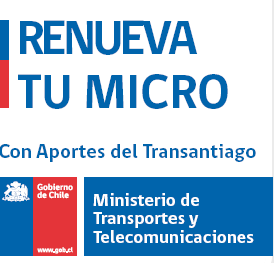 Formulario SEGUNDA ETAPA de Postulación - 2019 REGION DE COQUIMBOFormulario SEGUNDA ETAPA de Postulación - 2019 REGION DE COQUIMBOFormulario SEGUNDA ETAPA de Postulación - 2019 REGION DE COQUIMBOFormulario SEGUNDA ETAPA de Postulación - 2019 REGION DE COQUIMBOFormulario SEGUNDA ETAPA de Postulación - 2019 REGION DE COQUIMBOFormulario SEGUNDA ETAPA de Postulación - 2019 REGION DE COQUIMBOFormulario SEGUNDA ETAPA de Postulación - 2019 REGION DE COQUIMBOFormulario SEGUNDA ETAPA de Postulación - 2019 REGION DE COQUIMBOFormulario SEGUNDA ETAPA de Postulación - 2019 REGION DE COQUIMBOFormulario SEGUNDA ETAPA de Postulación - 2019 REGION DE COQUIMBOFormulario SEGUNDA ETAPA de Postulación - 2019 REGION DE COQUIMBOFormulario SEGUNDA ETAPA de Postulación - 2019 REGION DE COQUIMBOFormulario SEGUNDA ETAPA de Postulación - 2019 REGION DE COQUIMBOFormulario SEGUNDA ETAPA de Postulación - 2019 REGION DE COQUIMBOFormulario SEGUNDA ETAPA de Postulación - 2019 REGION DE COQUIMBOFormulario SEGUNDA ETAPA de Postulación - 2019 REGION DE COQUIMBOFormulario SEGUNDA ETAPA de Postulación - 2019 REGION DE COQUIMBOFormulario SEGUNDA ETAPA de Postulación - 2019 REGION DE COQUIMBOFormulario SEGUNDA ETAPA de Postulación - 2019 REGION DE COQUIMBOFormulario SEGUNDA ETAPA de Postulación - 2019 REGION DE COQUIMBOFormulario SEGUNDA ETAPA de Postulación - 2019 REGION DE COQUIMBOFormulario SEGUNDA ETAPA de Postulación - 2019 REGION DE COQUIMBOFormulario SEGUNDA ETAPA de Postulación - 2019 REGION DE COQUIMBOVº Bº SEREMITTVº Bº SEREMITTVº Bº SEREMITTPrograma Nacional de Renovación de Buses y Minibuses.Programa Nacional de Renovación de Buses y Minibuses.Programa Nacional de Renovación de Buses y Minibuses.Programa Nacional de Renovación de Buses y Minibuses.Programa Nacional de Renovación de Buses y Minibuses.Programa Nacional de Renovación de Buses y Minibuses.Programa Nacional de Renovación de Buses y Minibuses.Programa Nacional de Renovación de Buses y Minibuses.Programa Nacional de Renovación de Buses y Minibuses.Programa Nacional de Renovación de Buses y Minibuses.Programa Nacional de Renovación de Buses y Minibuses.Programa Nacional de Renovación de Buses y Minibuses.Programa Nacional de Renovación de Buses y Minibuses.Programa Nacional de Renovación de Buses y Minibuses.Programa Nacional de Renovación de Buses y Minibuses.Programa Nacional de Renovación de Buses y Minibuses.Programa Nacional de Renovación de Buses y Minibuses.Programa Nacional de Renovación de Buses y Minibuses.Programa Nacional de Renovación de Buses y Minibuses.Programa Nacional de Renovación de Buses y Minibuses.Programa Nacional de Renovación de Buses y Minibuses.Programa Nacional de Renovación de Buses y Minibuses.Programa Nacional de Renovación de Buses y Minibuses.Vº Bº SEREMITTVº Bº SEREMITTVº Bº SEREMITTDatos Vehículo Saliente que postula al Programa Datos Vehículo Saliente que postula al Programa Datos Vehículo Saliente que postula al Programa Datos Vehículo Saliente que postula al Programa Datos Vehículo Saliente que postula al Programa Datos Vehículo Saliente que postula al Programa Datos Vehículo Saliente que postula al Programa Datos Vehículo Saliente que postula al Programa Datos Vehículo Saliente que postula al Programa Datos Vehículo Saliente que postula al Programa Datos Vehículo Saliente que postula al Programa Datos Vehículo Saliente que postula al Programa Datos Vehículo Saliente que postula al Programa Datos Vehículo Saliente que postula al Programa Datos Vehículo Saliente que postula al Programa Datos Vehículo Saliente que postula al Programa Datos Vehículo Saliente que postula al Programa Datos Vehículo Saliente que postula al Programa Datos Vehículo Saliente que postula al Programa Datos Vehículo Saliente que postula al Programa Datos Vehículo Saliente que postula al Programa Datos Vehículo Saliente que postula al Programa Datos Vehículo Saliente que postula al Programa Datos Vehículo Saliente que postula al Programa Datos Vehículo Saliente que postula al Programa Datos Vehículo Saliente que postula al Programa Datos Vehículo Saliente que postula al Programa Datos Vehículo Saliente que postula al Programa Datos Vehículo Saliente que postula al Programa Datos Vehículo Saliente que postula al Programa Datos Vehículo Saliente que postula al Programa Datos Vehículo Saliente que postula al Programa Datos Vehículo Saliente que postula al Programa PLACA PATENTEPLACA PATENTEPLACA PATENTEPLACA PATENTEPLACA PATENTEPLACA PATENTEAÑO FABRICACIONAÑO FABRICACIONAÑO FABRICACIONAÑO FABRICACIONAÑO FABRICACIONLINEA/FOLIOLINEA/FOLIOLINEA/FOLIOFECHA 1ª INSCRIPCION RNVMFECHA 1ª INSCRIPCION RNVMFECHA 1ª INSCRIPCION RNVMFECHA 1ª INSCRIPCION RNVMFECHA 1ª INSCRIPCION RNVMFECHA 1ª INSCRIPCION RNVMCAPACIDAD PASAJEROS SEGÚN RTCAPACIDAD PASAJEROS SEGÚN RTCAPACIDAD PASAJEROS SEGÚN RTCAPACIDAD PASAJEROS SEGÚN RTCAPACIDAD PASAJEROS SEGÚN RTTIPO DE SERVICIO INSCRITOTIPO DE SERVICIO INSCRITOTIPO DE SERVICIO INSCRITOFECHA CANCELACION RNVMFECHA CANCELACION RNVMFECHA CANCELACION RNVMFECHA CANCELACION RNVMFECHA CANCELACION RNVMFECHA CANCELACION RNVMFECHA CANCELACION RNTFECHA CANCELACION RNTFECHA CANCELACION RNTFECHA CANCELACION RNTFECHA CANCELACION RNTFECHARECEPCIONCHATARRIZADORFECHARECEPCIONCHATARRIZADORFECHARECEPCIONCHATARRIZADORDatos Vehículo Entrante Datos Vehículo Entrante Datos Vehículo Entrante Datos Vehículo Entrante Datos Vehículo Entrante Datos Vehículo Entrante Datos Vehículo Entrante Datos Vehículo Entrante Datos Vehículo Entrante Datos Vehículo Entrante Datos Vehículo Entrante Datos Vehículo Entrante Datos Vehículo Entrante Datos Vehículo Entrante Datos Vehículo Entrante Datos Vehículo Entrante Datos Vehículo Entrante Datos Vehículo Entrante Datos Vehículo Entrante Datos Vehículo Entrante Datos Vehículo Entrante Datos Vehículo Entrante Datos Vehículo Entrante Datos Vehículo Entrante Datos Vehículo Entrante Datos Vehículo Entrante Datos Vehículo Entrante Datos Vehículo Entrante Datos Vehículo Entrante Datos Vehículo Entrante Datos Vehículo Entrante Datos Vehículo Entrante Datos Vehículo Entrante PLACA PATENTEPLACA PATENTEPLACA PATENTEPLACA PATENTEPLACA PATENTEPLACA PATENTEAÑO FABRICACIONAÑO FABRICACIONAÑO FABRICACIONAÑO FABRICACIONAÑO FABRICACIONFECHA FACTURA (BUS NUEVO)FECHA FACTURA (BUS NUEVO)FECHA FACTURA (BUS NUEVO)FECHA 1ª INSCRIPCION RNVMFECHA 1ª INSCRIPCION RNVMFECHA 1ª INSCRIPCION RNVMFECHA 1ª INSCRIPCION RNVMFECHA 1ª INSCRIPCION RNVMFECHA 1ª INSCRIPCION RNVMCAPACIDAD PASAJEROS SEGÚN RTCAPACIDAD PASAJEROS SEGÚN RTCAPACIDAD PASAJEROS SEGÚN RTCAPACIDAD PASAJEROS SEGÚN RTCAPACIDAD PASAJEROS SEGÚN RTTIPO DE SERVICIO INSCRITOTIPO DE SERVICIO INSCRITOTIPO DE SERVICIO INSCRITONombre Propietario Vehículo Saliente que postula al Programa Nombre Propietario Vehículo Saliente que postula al Programa Nombre Propietario Vehículo Saliente que postula al Programa Nombre Propietario Vehículo Saliente que postula al Programa Nombre Propietario Vehículo Saliente que postula al Programa Nombre Propietario Vehículo Saliente que postula al Programa Nombre Propietario Vehículo Saliente que postula al Programa Nombre Propietario Vehículo Saliente que postula al Programa Nombre Propietario Vehículo Saliente que postula al Programa Nombre Propietario Vehículo Saliente que postula al Programa Nombre Propietario Vehículo Saliente que postula al Programa Nombre Propietario Vehículo Saliente que postula al Programa Nombre Propietario Vehículo Saliente que postula al Programa Nombre Propietario Vehículo Saliente que postula al Programa Nombre Propietario Vehículo Saliente que postula al Programa Nombre Propietario Vehículo Saliente que postula al Programa Nombre Propietario Vehículo Saliente que postula al Programa Nombre Propietario Vehículo Saliente que postula al Programa Nombre Propietario Vehículo Saliente que postula al Programa Nombre Propietario Vehículo Saliente que postula al Programa Nombre Propietario Vehículo Saliente que postula al Programa Nombre Propietario Vehículo Saliente que postula al Programa Nombre Propietario Vehículo Saliente que postula al Programa Nombre Propietario Vehículo Saliente que postula al Programa Nombre Propietario Vehículo Saliente que postula al Programa Nombre Propietario Vehículo Saliente que postula al Programa Nombre Propietario Vehículo Saliente que postula al Programa Nombre Propietario Vehículo Saliente que postula al Programa Nombre Propietario Vehículo Saliente que postula al Programa Nombre Propietario Vehículo Saliente que postula al Programa Nombre Propietario Vehículo Saliente que postula al Programa Nombre Propietario Vehículo Saliente que postula al Programa Nombre Propietario Vehículo Saliente que postula al Programa Nombre Completo o Razón SocialNombre Completo o Razón SocialNombre Completo o Razón SocialNombre Completo o Razón SocialNombre Completo o Razón SocialNombre Completo o Razón SocialNombre Completo o Razón SocialNombre Completo o Razón SocialNombre Completo o Razón SocialNombre Completo o Razón SocialNombre Completo o Razón SocialNombre Completo o Razón SocialNombre Completo o Razón SocialRUT-Persona NaturalPersona NaturalPersona NaturalPersona NaturalPersona JurídicaDirecciónDirecciónDirecciónDirecciónDirecciónDirección    ComunaTeléfonoTeléfono Celular Celular Celular Celular Celular Celular Celular E-mail E-mailDatos persona jurídica (llenar sólo si el propietario del vehículo saliente es una Persona Jurídica)Datos persona jurídica (llenar sólo si el propietario del vehículo saliente es una Persona Jurídica)Datos persona jurídica (llenar sólo si el propietario del vehículo saliente es una Persona Jurídica)Datos persona jurídica (llenar sólo si el propietario del vehículo saliente es una Persona Jurídica)Datos persona jurídica (llenar sólo si el propietario del vehículo saliente es una Persona Jurídica)Datos persona jurídica (llenar sólo si el propietario del vehículo saliente es una Persona Jurídica)Datos persona jurídica (llenar sólo si el propietario del vehículo saliente es una Persona Jurídica)Datos persona jurídica (llenar sólo si el propietario del vehículo saliente es una Persona Jurídica)Datos persona jurídica (llenar sólo si el propietario del vehículo saliente es una Persona Jurídica)Datos persona jurídica (llenar sólo si el propietario del vehículo saliente es una Persona Jurídica)Datos persona jurídica (llenar sólo si el propietario del vehículo saliente es una Persona Jurídica)Datos persona jurídica (llenar sólo si el propietario del vehículo saliente es una Persona Jurídica)Datos persona jurídica (llenar sólo si el propietario del vehículo saliente es una Persona Jurídica)Datos persona jurídica (llenar sólo si el propietario del vehículo saliente es una Persona Jurídica)Datos persona jurídica (llenar sólo si el propietario del vehículo saliente es una Persona Jurídica)Datos persona jurídica (llenar sólo si el propietario del vehículo saliente es una Persona Jurídica)Datos persona jurídica (llenar sólo si el propietario del vehículo saliente es una Persona Jurídica)Datos persona jurídica (llenar sólo si el propietario del vehículo saliente es una Persona Jurídica)Datos persona jurídica (llenar sólo si el propietario del vehículo saliente es una Persona Jurídica)Datos persona jurídica (llenar sólo si el propietario del vehículo saliente es una Persona Jurídica)Datos persona jurídica (llenar sólo si el propietario del vehículo saliente es una Persona Jurídica)Datos persona jurídica (llenar sólo si el propietario del vehículo saliente es una Persona Jurídica)Datos persona jurídica (llenar sólo si el propietario del vehículo saliente es una Persona Jurídica)Datos persona jurídica (llenar sólo si el propietario del vehículo saliente es una Persona Jurídica)Datos persona jurídica (llenar sólo si el propietario del vehículo saliente es una Persona Jurídica)Datos persona jurídica (llenar sólo si el propietario del vehículo saliente es una Persona Jurídica)Datos persona jurídica (llenar sólo si el propietario del vehículo saliente es una Persona Jurídica)Datos persona jurídica (llenar sólo si el propietario del vehículo saliente es una Persona Jurídica)Datos persona jurídica (llenar sólo si el propietario del vehículo saliente es una Persona Jurídica)Datos persona jurídica (llenar sólo si el propietario del vehículo saliente es una Persona Jurídica)Datos persona jurídica (llenar sólo si el propietario del vehículo saliente es una Persona Jurídica)Datos persona jurídica (llenar sólo si el propietario del vehículo saliente es una Persona Jurídica)Datos persona jurídica (llenar sólo si el propietario del vehículo saliente es una Persona Jurídica)Nombre de Fantasía Persona JurídicaNombre de Fantasía Persona JurídicaNombre de Fantasía Persona JurídicaNombre de Fantasía Persona JurídicaNombre de Fantasía Persona JurídicaNombre de Fantasía Persona JurídicaNombre de Fantasía Persona JurídicaNombre de Fantasía Persona JurídicaNombre de Fantasía Persona JurídicaNombre de Fantasía Persona JurídicaNombre de Fantasía Persona JurídicaNombre de Fantasía Persona JurídicaNombre de Fantasía Persona JurídicaNombre de Fantasía Persona JurídicaDatos Representante Legal Datos Representante Legal Datos Representante Legal Datos Representante Legal Datos Representante Legal Datos Representante Legal Datos Representante Legal Datos Representante Legal Datos Representante Legal Datos Representante Legal Datos Representante Legal Datos Representante Legal Datos Representante Legal Datos Representante Legal Datos Representante Legal Datos Representante Legal Datos Representante Legal Datos Representante Legal Datos Representante Legal Datos Representante Legal Datos Representante Legal Datos Representante Legal Datos Representante Legal Datos Representante Legal Datos Representante Legal Datos Representante Legal Datos Representante Legal Datos Representante Legal Datos Representante Legal Datos Representante Legal Datos Representante Legal Datos Representante Legal Datos Representante Legal Nombre completo Nombre completo Nombre completo Nombre completo Nombre completo Nombre completo Nombre completo RUT- Dirección Dirección Dirección Dirección  Comuna  ComunaTeléfonoTeléfonoTeléfonoTeléfono Celular Celular Celular Celular Celular Celular  E-mail  E-mailIndique si otorga mandato para que un tercero reciba el Valor de CompraIndique si otorga mandato para que un tercero reciba el Valor de CompraIndique si otorga mandato para que un tercero reciba el Valor de CompraIndique si otorga mandato para que un tercero reciba el Valor de CompraIndique si otorga mandato para que un tercero reciba el Valor de CompraIndique si otorga mandato para que un tercero reciba el Valor de CompraIndique si otorga mandato para que un tercero reciba el Valor de CompraIndique si otorga mandato para que un tercero reciba el Valor de CompraIndique si otorga mandato para que un tercero reciba el Valor de CompraIndique si otorga mandato para que un tercero reciba el Valor de CompraIndique si otorga mandato para que un tercero reciba el Valor de CompraIndique si otorga mandato para que un tercero reciba el Valor de CompraIndique si otorga mandato para que un tercero reciba el Valor de CompraIndique si otorga mandato para que un tercero reciba el Valor de CompraIndique si otorga mandato para que un tercero reciba el Valor de CompraSI/NONombre del TerceroRUT-Nombre y Firma del PostulanteRecepción Fecha, Firma y Timbre Oficina de Partes SEREMITT